Barcelona Comerç y MicroBank suscriben un convenio de colaboración para reactivar el autoempleo y la actividad emprendedoraEl convenio firmado entre Barcelona Comerç y MicroBank favorecerá la igualdad de oportunidades a través de una linea de financiación que fomenta el autoempleo y el emprendimiento entre los colectivos con más dificultades.También se abre una linea específica para aquellos emprendedores y microempresas que necesiten liquidez para superar los efectos de la crisis de la Covid-19.Barcelona, 26 de febrero de 2021El presidente de Barcelona Comerç, Salva Vendrell; la directora territorial de CaixaBank en Barcelona, Maria Alsina, y el presidente de MicroBank, Juan Carlos Gallego González, han firmado un convenio de colaboración para facilitar la financiación de proyectos empresariales a través de microcréditos.Con la firma de este acuerdo, se establece una línea de financiación de 1 millón de euros para potenciar la autoempleo e incentivar la actividad emprendedora, favoreciendo la igualdad de oportunidades entre hombres y mujeres, nuevos residentes, personas con discapacidad y con especial atención a los colectivos en situación de vulnerabilidad. En base a este convenio, se financiará la creación o ampliación de microempresas, negocios de autónomos y proyectos de autoempleo con el objetivo de contribuir al desarrollo del tejido productivo y al progreso social.Además, en el contexto de la crisis sanitaria, MicroBank pone a disposición una nueva línea de financiación destinada a autónomos y microempresas con el fin de atender necesidades de circulante derivadas de la Covid-19. Esta línea cuenta con el apoyo del Fondo Europeo de Inversiones.Los beneficiarios serán profesionales autónomos y microempresas con menos de diez trabajadores y una facturación anual inferior a dos millones de euros. Los solicitantes podrán optar a microcréditos por un importe máximo de 25.000 euros. Los proyectos tienen que tener un plan de empresa y el informe favorable de viabilidad elaborada por la entidad.El criterio de concesión de microcréditos por parte de MicroBank atiende fundamentalmente a la confianza en la persona o el equipo que solicita el préstamo y la viabilidad del proyecto, pudiendo acceder personas carentes de garantías y avales.En virtud de este convenio, la entidad se compromete a detectar las necesidades de financiación, con el fin de promover la autoempleo y el establecimiento, consolidación o ampliación de microempresas y negocios de autónomos y dirigir a las personas físicas o jurídicas asesoradas por la entidad a MicroBank para que éste analice, y en su caso apruebe, las solicitudes de financiación.La Fundació Barcelona Comerç es una entidad privada sin ánimo de lucro que aglutina los ejes comerciales de Barcelona y tiene como misión la promoción y fomento del comercio de proximidad en la ciudad de Barcelona. Barcelona Comerç representa a casi 25.000 comercios en 23 asociaciones de comerciantes repartidas por toda Barcelona. Fundada el año 2004, hoy forma parte de la identidad de la ciudad, trabajando para dinamizar y proyectar el comercio de proximidad como una de las piezas claves de la actividad económica-social de Barcelona. Entre sus objetivos están la competitividad, la profesionalización y la búsqueda de nuevos modelos de gestión del comercio local, bajo los valores de la excelencia, la sostenibilidad y la responsabilidad.MicroBank, el banco social de CaixaBank, centra su actividad en las microfinanzas y es el único banco en España dedicado principalmente a la concesión de microcréditos. Con el lanzamiento de una nueva línea de financiación especializada,  MicroBank extiende su actividad a otro ámbito dentro de las finanzas con impacto  social, con el objetivo de contribuir a la mejora del bienestar general de los ciudadanos y en especial de los colectivos más vulnerables. En Cataluña, MicroBank financió el año pasado 32.184 proyectos por un importe total de 272 millones de euros, de los que 115,9 millones se destinaron a préstamos personales y familiares, 135,8 millones se concedieron a emprendedores y microempresas y 20,4 millones a otras finanzas con impacto social.Acuerdos con más de 300 entidades colaboradorasEn la concesión de los microcréditos, además de la red de cerca de 4.000 oficinas de CaixaBank, colaboran entidades que aportan conocimiento de las personas destinatarias de los préstamos, además de asesorar y realizar un seguimiento de los proyectos. MicroBank ha firmado convenios con 302 entidades colaboradoras de toda España que velan por la viabilidad de los proyectos financiados. Las entidades colaboradoras son organizaciones de todo tipo con experiencia en acciones de asistencia económica y social dirigidas a potenciar la creación de microempresas, fomentar la autoempleo e incentivar la actividad emprendedora.                                                                                                                                                                                                            Con el apoyo de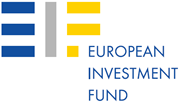 